Воспитатель: Нечта Л.М.«Овладение ребенком более  широким, непосредственно  недоступным  ему кругом  действительности  может совершаться только в игре»               А.Н. Леонтьев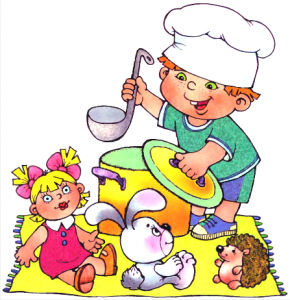 «Игра позволяет воссоздать в активной, наглядно-действенной форме неизмеримо более широкие сферы действительности, далеко выходящие за пределы личной практики ребенка. В игре дошкольник с помощью своих движений и действий с игрушками активно воссоздает труд и быт окружающих взрослых, события их жизни, отношения между ними и т.д.»                 А.В. ЗапорожецСюжетно – ролевая игра в детском саду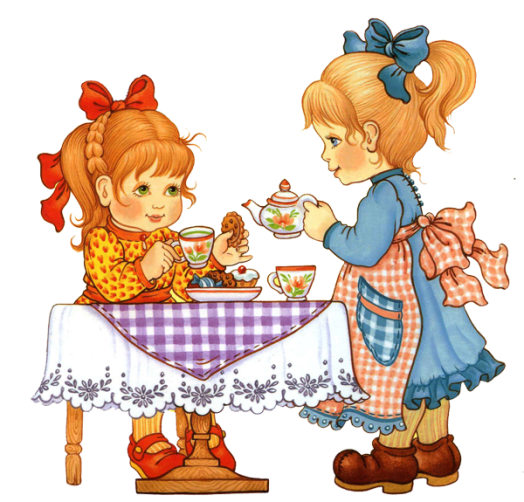 Виды сюжетно-ролевых игр:Игры на бытовые сюжеты(дом, семья, праздники, дни рождения). Здесь большое место занимают игры с куклами.Игры на производственные и общественные темы (школа, магазин, библиотека,  почта, парикмахерская, больница, транспорт, милиция, пожарные, цирк, театр, зверинец, завод, фабрика, строительство, армия)Игры на героико-патриотические темы (космос)Игры на темы литературных произведений, кино, телепередач.«Режиссерские» игры, в которых ребенок заставляет говорить и выполнять разнообразные действия кукол.Методика применения сюжетно-ролевой игры.1. Выбор игры (кратковременная или длительная)2. Разработка плана игры (сюжет, роли, содержание ролей)3. Ознакомление детей с планом игры и совместная его доработка /в ст. и подг.гр./4. Создание воображаемой ситуации.5. Распределение ролей.6. Начало игры.(чтобы игра была интересной и длительной, то в начале игры главные роли распределяют между активными детьми с развитым творческим воображением)7. Сохранение игровой ситуации8. Завершение игры.Рекомендации по подготовке сюжетно-ролевых игр и усложнению их сюжетов.Использование сюрпризных моментов с целью поддержания интереса детей к игре.Чтение книг по теме игры, обсуждение сюжета, поступков героев.Проведение экскурсии по теме игры.Наблюдение за трудом взрослых в ближайшем окружении.Проведение бесед о различных профессиях, сопровождаемых рассматриванием соответствующих иллюстраций.Введение в уже знакомую игру новой роли, уточнение обязанностей.Оказание детям помощи в организации игровой обстановки.Совместная с детьми игра.Внесение новых атрибутов.Постановка проблемных игровых задач.Поручение детям поговорить с родителями по теме игры (чем интересна та или иная профессия) после чего дети делятся друг с другом тем, что узнали.Поручение родителям посетить с детьми театр, зоопарк, магазины и т.д.; обменяться впечатлениями.Составление детьми рассказов на темы «Как мы играли», «Как можно играть ещё интереснее», «Как мы помогали друг другу» и др.Обсуждение с детьми плана сюжетно-ролевой игры.Обсуждение хода и результатов игры.Привлечение детей к изготовлению и оформлению атрибутов игры.При организации  сюжетно-ролевой игры педагогу необходимо чётко определить:1. Замысел игры, постановка игровых целей и задач.2. Содержание игры(что составляет основное содержание игры действия с предметами,
бытовые или общественные взаимоотношения между людьми).3. Сюжет игры.4. Выполнение роли и взаимодействие детей в игре.5. Игровые правила.6.. Достижение результата игры.7. Особенности конфликтов в игре.8. Игровая среда.9. Роль взрослого в руководстве игрой.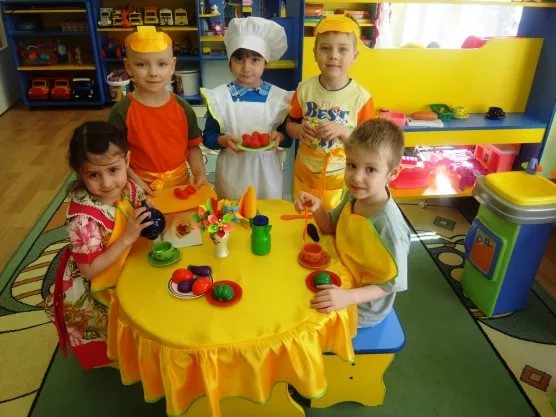 Перечень сюжетно – ролевых игр в разновозрастных группах.Младшие группы: Доктор, День рождение, Шоферы, Семья, Угощение, Куклы, Поездка, Строители.Средняя группа: Шоферы, Семья, Автобус, Больница, Строители, Путешествие, Магазин, Летчики, Парикмахерская, Театр.Старшая группа: Детский сад, Семья, Школа, Путешествие, Магазин, Летчики, Парикмахерская, Полиция, Армия, Больница, Зоопарк, Строители, Театр.Подготовительная группа: Детский сад, Семья, Школа, Путешествие, Магазин, Почта, Библиотека, Ателье, Пограничники, Космонавты, Летчики, Парикмахерская, Армия, Больница, Зоопарк, Строители, Гости, Театр.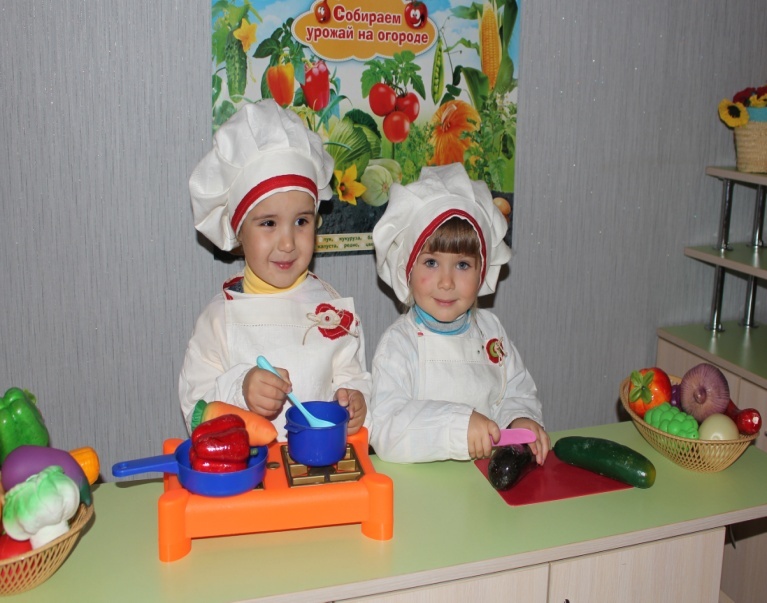 